МУНИЦИПАЛЬНОЕ БЮДЖЕТНОЕ ДОШКОЛЬНОЕ ОБРАЗОВАТЕЛЬНОЕ УЧРЕЖДЕНИЕ «ДЕТСКИЙ САД «Семицветик»(МБДОУ «Детский сад «Семицветик»)Программа кружка по художественной вышивки«Волшебная иголочка»(для детей 5 –7 лет)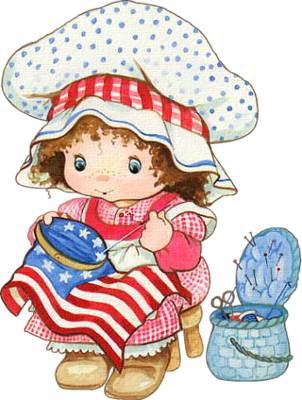 Воспитатель: Филиппова Родика Михайловна2022-2023 уч. годСодержание 1.Пояснительная записка……………………………………………………...31.1. Концепция программы…………………………………………………...31.2. Актуальность……………………………………………………………....31.3. Педагогическая новизна…………………………………………………..41.4. Цель программы………………………………………………………….51.5. Задачи программы………………………………………………………..51.6. Возраст детей……………………………………………………………..61.7. Продолжительность реализации программы…………………………..61.8. Формы режим занятий…………………………………………………...61.9. Предполагаемый результат………………………………………………72. Соответствие требованиям государственного образовательного стандарта………………………………………………………………………...83. Преемственность……………………………………………………………..94. Приёмы и методы организации учебно – воспитательного процесса…….95. Дидактический материал и техническое оснащение занятий…………......106. Учебно-тематический план…………………………………………………117. Педагогическая диагностика……………………………………………….158. Формы подведения итогов реализации программы……………………...169. Список литературы………………………………………………………….16Пояснительная записка Концепция программы	В процессе занятий художественным трудом формируются все психические процессы, развиваются художественно-творческие способности и положительно-эмоциональное восприятие окружающего мира.	Формирование трудовых навыков и умений происходит в едином процессе ознакомления детей с творчеством, культурой и эстетическими ценностями своего народа.	Досуговая деятельность способствует приобщению старших дошкольников к труду, предоставляет детям свободу выбора, возможность развития комбинаторных умений, выработке индивидуального стиля и темпа деятельности. Актуальность	Известно: рука учит мозг - чем свободнее ребенок владеет пальцами, тем лучше развито его мышление. 	Одним из важнейших показателей готовности детей к школе является развитие мелкой моторики пальцев рук. Учителя начальных классов отмечают, что многие современные дети на первом этапе обучения в школе испытывают затруднения с письмом: быстро устаёт рука, теряется рабочая строка, ребёнок не укладывается в общий темп работы. В результате все это ведет к недостаточному развитию внимания, зрительной памяти, двигательной координации.	Практика показывает: дети, которые занимались вышиванием, легче осваивают технику письма. Чтобы ребенок научился правильно держать ручку, нужна тренировка, а для этого как нельзя лучше подходит работа с мелким материалом. Дошкольный период важный этап жизни ребенка. Именно в дошкольном возрасте формируются: точность и согласованность движений кисти рук, ловкость движений пальцев, аккуратность, внимательность, творчество, мышление, т.е. качества, которые будут необходимы для успешного обучения письму.	Рука учит мозг - чем свободнее ребенок владеет пальцами, тем лучше развито его мышление, речь. 	Вышивка интересна и доступна не только взрослым людям, но и детям дошкольного возраста. Начинать обучение детей следует в старшем дошкольном возрасте. К этому моменту у ребенка достаточно развиты мелкая моторика руки, ориентировка в пространстве. Воля, усидчивость, без которых невозможно выполнение ровных стежков в вышивке. В тоже время и сама вышивка стимулирует развитие всех этих качеств, так необходимых для дальнейшего успешного обучения в школе. Педагогическая ценность – новизна	В нашем детском саду, собрав материал и опыт по вышиванию, мы решили создать кружок по вышиванию крестиком для детей 5-7 лет. Предлагается форма организации ручного труда детей в мини-группах, во второй половине дня.	Занятия будут посещать дети 5-7 лет. Занятия планируется проводить один раз в неделю продолжительностью 30 минут.	В начале учебного года необходимо выявить, умеют ли дети работать с нитью, иглой и ножницами, выяснила, кто из детей уже шил, умеет пользоваться иглой, отмерять нить, вдевать её в иголку и завязывать узелок. На основе полученных данных я составила план на весь учебный год.	В зависимости от поставленных задач я использовать различные методы обучения: словесные, наглядные, практические. Каждое занятие будет включать объяснение нового материала, но основное время отводится практической работе.	В начале работы с детьми я внимательно буду следить за качеством выполнения заданий, затем предоставлять детям всё больше самостоятельности и лишь направлять на творческую деятельность. С каждым ребенком стараться прорабатывать  индивидуально. 	Каждая работа будет выполнятся с определенной целью: закладка для книги, игольница для бабушки, одежда для кукол и т. д. 	Выстроить свою работу так чтобы дети с желанием занимались, во время работы могли беседовать делиться впечатлениями.	Основное внимание необходимо уделить на  правила безопасности труда.Ножницы надо класть справа, кольцами к себе, чтобы не уколоться об острые концы. Лезвия ножниц в нерабочем состоянии должны быть сомкнуты.	Необходимо следить за тем, чтобы ножницы не падали на пол, так как при падении они могут поранить ребенка.	Передавать ножницы друг другу следует кольцами вперед с сомкнутыми лезвиями.	Во время работы нельзя вкалывать иголки и булавки в одежду, в стол или в случайные предметы, надо пользоваться специальной подушечкой.	Нельзя перекусывать нитку зубами: можно поранить губы и испортить зубы.	Иголки следует хранить в игольнице или специальной подушечке, а булавки в коробочке с крышкой. Цель программыОзнакомление старших дошкольников с доступным их возрасту видом художественного труда - вышиванием и освоение позиции субъекта элементарной трудовой деятельности. Развитие мелкой моторики рук. Задачи программы	Обучающие: расширить словарь детей (нитки: мулине, шерсть, канва, пяльцы, схема, цветовая гамма и др.); закрепить с детьми цвета и оттенки; познакомить с основными приемами вышивки (подготовка ткани, вдевание нитки в иглу, закрепление нити на ткани, обработка изделия); знакомство с понятием «стежок», «шов»; овладеть приемом закрепления нити в начале и конце работы; познакомить с безопасными приемами работы с материалами и инструментами по вышивке; учить детей осваивать специальные трудовые умения и способы самоконтроля для работы с тканью, нитками и простейшими инструментами (ножницами, иголкой); учить с помощью взрослого планировать этапы и последовательность выполнения работ.	Развивающие: развивать умение доводить работу до конца; развивать общую моторную координацию и мелкую моторику, координацию движений обеих рук, зрительно - двигательную координацию; навыки ручной умелости; творческое мышление, воображение, фантазию, внимание; интерес к русскому народному творчеству;  стремление ребенка к самостоятельности; творческую активность, мышцы кистей рук, поддерживать потребность в самоутверждении; формировать положительно-эмоциональное восприятие окружающего мира.	Воспитательные: воспитывать художественный вкус, интерес к ручному труду; воспитывать усидчивость, трудолюбие, самостоятельность, уважение к труду других людей; воспитывать эстетический вкус и умение радоваться совместному творчеству; доброжелательное отношение друг к другу при выполнении коллективных заданий; формировать умения старательно и аккуратно выполнять поручения, беречь материалы и предметы, убирать их на место после работы; воспитывать желание участвовать в совместной трудовой деятельности наравне со всеми, радоваться результатам коллективного труда; формирование готовности к школьному обучению, к новой социальной позиции школьника. Возраст детей	Возраст детей, участвующих в реализации данной программы 6-7 лет. Это определяется значительным ростом физических возможностей, особенно активным развитием мелких мышц кистей рук, изменением психологической позиции и ощущением старшими дошкольниками «взрослости», желанием проявить свою индивидуальность и творческие способности.1.7. Продолжительность реализации программыПродолжительность реализации программы – 1 года.Формы и режим занятий	Занятия кружка проводятся 1 раз в неделю, группа состоит не более 5-6 человек в один день.	Дни занятий кружка выбираются в зависимости от интенсивности учебной нагрузки на детей в соответствии с расписанием основных занятий. Каждый ребенок занимается в кружке 1 раз в неделю. 	Продолжительность занятий не более 30 минут. Гибкая форма организации детского труда в досуговой деятельности позволяет учитывать индивидуальные особенности детей, желания, состояние здоровья, уровень овладения навыками вышивания, нахождение на определенном этапе реализации замысла и другие возможные факторы. Состав группы одновременно работающих детей может меняться в соответствии с вышеуказанными причинами. Каждый ребенок работает на своем уровне сложности, начинает работу с того места, где закончил.	В начале занятий проводится пальчиковая гимнастика; в ходе занятия, для расслабления мышц, снятия напряжения - физминутка. Комплексы пальчиковой гимнастики, физминуток подбираются руководителем кружка, так как методическая литература по данному вопросу очень разнообразна и содержательна.	Формы проведения занятий различны. Предусмотрены как теоретические - рассказ воспитателя, беседа с детьми, рассказы детей, показ воспитателем способа действия,- так и практические занятия: подготовка и проведение выставок детских и взрослых работ, непосредственное вышивание изделий, обсуждение и выбор рисунка для вышивки, вручение готовых работ родителям, малышам в качестве подарков.1.9. Предполагаемый результат	В ходе работы кружка предполагается овладение детьми определенными знаниями, умениями, навыками, выявление и осознание ребенком своих способностей, формирование общетрудовых и специальных умений, способов самоконтроля.	Дети овладеют элементарными трудовыми умениями при работе с тканью и простейшими инструментами (ножницами, иголкой):узнают и научатся выполнять правила безопасного пользования ножницами и иголкой;смогут планировать свою работу, понятно рассказывать об основных этапах воплощения замысла;научатся разрезать ткань по нанесенным меткам;делать бахрому на салфетке;закреплять ткань в пяльцах;вдевать нитку в иголку;завязывать узелок;шить швами «вперед иголку», «строчка»;использовать пооперационные карты;пришивать пуговицы с 2 и 4 отверстиями;принимать участие в оформлении вышивок на выставку (располагать вышивки на демонстрационном стенде, сочетая размеры изделия, цветовую гамму, способ вышивки);овладеют умениями, обеспечивающими культуру труда на всех этапах трудового процесса;смогут экономно расходовать материалы;бережно обращаться с инструментами;поддерживать порядок на рабочем месте;использовать ручные умения в повседневной жизни детского сада и семьи (изготовление подарков, сувениров), проявляя при этом индивидуальные творческие способности в вышивании.Соответствие требованиям государственного образовательного стандартаРабота кружка вышивания «Волшебная иголочка» основана на нормативных документах, в том числе:Приложение 2 к Приказу Министерства образования РФ от 22.08.96 № 448. Временные (примерные) требования к содержанию и методам воспитания и обучения, реализуемым в дошкольном образовательном учреждении;2. Гербова В. Радуга. Программа воспитания, образования и развития детей дошкольного возраста в условиях детского сада. - М.: Просвещение, 2003.3. Преемственность	Программа кружка предполагает:сформировать у старших дошкольников специальные умения и навыки;развить личностные качества;дать возможность ребенку осваивать позицию субъекта трудовой деятельности;создать основу для дальнейшего знакомства детей с художественным трудом.	В детском саду закладываются основы успешного дошкольного обучения. А школа, как преемник дошкольной ступени, не строит свою работу с «нуля», а «подхватывает» достижения ребенка - дошкольника и развивает накопленный им потенциал.	Программа 1 класса начального обучения строится на владении детьми определенными умениями и навыками, в том числе – и вышивания.4. Приемы и методы организации учебно-воспитательного процессаВ работе кружка широко используются практические методы обучения:упражнение (при освоении приемов вышивания),моделирование (пооперационные карты),игровой метод.Из словесных методов применяется:рассказ воспитателя;рассказы детей;беседы.Из словесных приемов обучения необходимо использовать:объяснения;пояснения;педагогическую оценку.Применяются и наглядные методы и приемы:наблюдение;рассматривание готовых вышитых изделий на выставках, на занятиях кружка;показ образца;показ способа вышивания (или другого действия) и другие.Все методы и приемы используются в комплексе, чередуются и дополняют друг друга, позволяя донести детям знания, помочь освоить специальные умения и навыки, развить внимание, мышление, творческое воображение.5. Дидактический материал и техническое оснащение занятийТехническое оснащение:Ткань белая хлопчатобумажная, размер 25\25 см. (на каждого ребенка).Нитки катушечные цветные № 40 (основные и оттеночные), мулине.Иглы № 14 и № 22 (на каждого ребенка).Ножницы с тупыми концами (на каждого ребенка).Пяльцы пластмассовые (на каждого ребенка).Пуговицы с 2 и 4 отверстиями разных размеров и цветов (достаточное количество для осуществления выбора каждым ребенком).Кусочки трикотажного полотна разных размеров.Карандаши (на каждого ребенка) простые.Фетр на каждого ребёнка.Канва, размер 25\25 см (на каждого ребёнка)Дидактические материалы:1.Подборка готовых вышивок.2.Пооперационные карты.3.Иллюстрации вышивок в различной технике.6. Учебно-тематический план7. Педагогическая диагностика	Овладение детьми вышеуказанными умениями, навыками фиксируется  в таблице на начало и конец учебного года по результатам наблюдения, анализу детских работ, бесед с детьми, с целью внесения коррективов в дальнейшую работу, планируется индивидуальная поддержка детей.Таблица №18. Формы подведения итогов реализации программыВыставки детских работ в детском саду.Участие в конкурсах детского творчества.Дни презентации (выставки) детских работ родителям (сотрудникам, малышам).9. Список литературы1. Новикова,И.В. Обучение вышивке в детском саду [Текст]/И.В.Новикова; худож.М.В.Душин.- Ярославль: Академия развития, 2010.- 80 с.:ил. – (Детский сад:день за днем. В помощь воспитателям и родителям).2. Тихонова, О. Обучение декоративно-орнаментальной деятельности на основе ознакомления с семантикой народного орнамента [Текст]/О.Тихонова // Дошкольное воспитание, 2004.-№3.-с.34-373. Волшебная иголка: Пособие для занятий с детьми [ Текст ]/ Авт.-сост.А.В.Белошистая, О.Г.Жукова.- М.: АРКТИ, 2008. – 32 с.: ил. (Мастерилка)4. Приложение 2 к Приказу Министерства образования РФ от 22.08.96 № 448. Временные (примерные) требования к содержанию и методам воспитания и обучения, реализуемым в дошкольном образовательном учреждении.СрокиСодержаниеПрактический выходСентябрь1 занятиеВыставка работ – готовых вышивок.Заинтересовать детей новым видом художественного труда – вышиванием. Вызвать желание овладеть приемами вышивания. Любоваться красотой готовых изделий.Сентябрь2 занятиеЗнакомство с материалами для вышивания. Правила работы с пяльцами. Запяливание ткани.Познакомить детей  с материалами и инструментами  для художественного вышивания, (пяльцы, канва, ткань, нитки мулине, фетр, иголки, ножницы и т.д.).Знакомство детей с правилами работы с пяльцами, запяливание ткани.   Сентябрь3 занятиеВводное. Знакомство с правилами обращения с иголкой.Учить детей вдевать нитку в иголку, завязывать узелок; приучать в конце занятия убирать иголку вместе с ниткой в игольницу.Организация рабочего места. Рассказ педагога об иголке, нитке. Демонстрация отмеривания нитки заданной длины и отрезание ее под острым углом. Правила безопасности труда. Организация рабочего места при работе с иголкой.Сентябрь4 занятиеУпражнение во вдевании нитки в иголку, завязывании узелка. Безопасные действия с иголкой. Вышивание на ткани.Учить вдевать нитку в иголку, завязывать узелок; приучать в конце занятия убирать иголку вместе с ниткой в игольницу.Упражнение во вдевании нитки в иголку, завязывании узелка. Безопасные действия с иголкой. Вышивание на ткани.Октябрь5 занятиеШов «вперёд иголку»Учить детей делать шов «вперед иголку» в два приема. Приучать доводить начатое дело до конца.Октябрь6 занятиеШов «вперёд иголку»Учить детей распределять стежки равномерно. Шов «вперед иголку» двойной – показать приемы выполнения двойного шва.Октябрь7 занятие«Веселая игольница»Учить детей шить швом «вперед иголку», с изнаночной стороны оставляя для выворачивания отверстие; набивать подушечку ватой и зашивать швом «через край»; подбирать нитки к ткани, лоскутки для подушечки. Октябрь8 занятие Завершение подделки «Веселая игольница»Продолжать учить технике швов «вперед иголку» учить прикреплять готовую подушечку к картонной основе швом «вперед иголка», при этом с лицевой стороны делать маленький шажок, а с внутренней стороны - шаг широкий. Закреплять навык шить швом «вперед иголку».Ноябрь9 занятие Вышивка по контуру, силуэтное вышивание.Познакомить  детей с техникой вышивания по контуру, силуэтное вышивание швом «вперед иголку» в 2-3 нитки. Развивать умение детей подбирать нитки по цвету, отмерять нужную длину и отрезать ножницами под углом. Безопасные действия с иголкой и ножницами.Ноябрь10 занятие Салфетка для любимой мамы(Контурное вышивание швом «вперед иголку»)Подготовить с детьми салфетку к контурному вышиванию, перевести рисунок на ткань с помощью шаблона на выбор (цветок, бабочка, сердечки  и т.д.). Натягивать ткань на пяльцы. Учить детей вышивать по контуру, силуэтное вышивание швом «вперед иголку» в 2-3 нитки. Безопасные действия с иголкой и ножницами.Ноябрь11 занятиеСалфетка для любимой мамы(Контурное вышивание швом «вперед иголку»)Продолжать вышивать с детьми в технике вышивания шов «вперед иголку», силуэтное вышивание. Вызвать у детей желание доводить начатое до конца.Ноябрь12 занятиеЗавершение Салфетки для любимой мамы(Контурное вышивание швом «вперед иголку»)Закрепить умение детей вышивать по контуру, силуэтное вышивание в технике вышивания швом «вперед иголку». Безопасные действия с иголкой и ножницами. Вызвать у детей радость от полученного результата. Декабрь13 занятиеШов «назад иголку»Учить делать шов «назад иголку», который необходим для более плотного соединения деталей. Продолжать развивать умение подбирать нитки. Учить делать в ткани прокол иглой со стороны изнанки: иглу с нитью вывести на лицевую сторону, отступив на длину стежка назад, сделать прокол вниз, провести нить под тканью на расстояние в три раза больше длины стежка и вывести иглу на лицевую сторону.Декабрь14 занятие Шов «Петельный шов»Учить детей делать «петельный шов», который применяется для обработки края материала.Учить в этом шве степени укладывать вертикально. При выполнении шва следить за тем, чтобы проколы делались на одинаковом расстоянии друг от друга и от края изделия; затягивать петлю на край материала так, чтобы он не собирался.Декабрь15занятиеШов «Петельный шов» поделка«Игрушка для украшения елки» Продолжать учить детей вышивать  в технике «петельный шов», для изготовления игрушки украшении для елки. При выполнении шва следить за тем, чтобы проколы делались на одинаковом расстоянии друг от друга и от края изделия; затягивать петлю на край материала так, чтобы он не собирался. Безопасные действия с иголкой и ножницами. Вызвать у детей желание доводить начатое до конца.Декабрь16 занятиеЗавершение поделки «Игрушка для украшения елки»  Шов «Петельный шов».Закрепить умение детей вышивать «петельным швом» по краю изделия. Безопасные действия с иголкой и ножницами. Вызвать у детей радость от полученного результата.Январь17 занятие Знакомство детей с канвой, схемами,  техникой вышивания «Простой крестик.Познакомить детей с техникой вышивания на канве простым «крестиком», схемами. Научить детей технике выполнения шва «простой крест»; совершенствовать навыки работы; способствовать развитию эстетического вкуса. Вызвать у детей желание доводить начатое до конца.Январь18 занятиеВышивка крестом «Простой крестик»Учить детей  вышивать в технике «Простой крест»; соблюдать последовательность выполнения простого шва «крестик», отсчитывать точное количество клеток в схеме;  способствовать развитию воображения, эстетического вкуса. Особое внимание обратить на то, чтобы дети не брали иглу в рот; не втыкали иглу в одежду; не вышивали слишком длинной ниткой. После окончания работы пересчитать количество иголок.Январь19занятиеВышивка крестом «Простой крестик»Продолжать учить детей технике выполнения шва «простой крест», совершенствовать навыки работы; способствовать развитию эстетического вкуса. Формировать навыки работы с иголкой и ниткой. Вызвать у детей радость от полученного результата.Февраль20 занятиеВышивка крестом «Простой крестик»Продолжать развивать умение детей вышивать простым швом  «крестиком», совершенствовать навыки работы; способствовать развитию эстетического вкуса. Безопасные действия с иголкой и ножницами.Февраль21 занятиеВышивание салфетки «Подарок для любимой мамы»Учить детей вышивать «простым крестом» 2-3 нити по схеме, отсчитывать точное количество клеток (крестиков). Развивать умение подбирать нитки мулине по цвету, отмерять нитку заданной длины, отрезать под острым углом. Февраль22 занятиеВышивание салфетки «Подарок для любимой мамы»Продолжать учить детей вышивать «простым крестом» 2-3 нити по схеме, отсчитывать точное количество клеток. Развивать умение подбирать нитки мулине по цвету, отмерять нитку заданной длины, отрезать под острым углом.Февраль23 занятиеЗавершение вышивание салфетки «Подарок для любимой мамы»Закрепить умение детей вышивать «простым крестом»; совершенствовать навыки работы; способствовать развитию эстетического вкуса. Безопасные действия с иголкой и ножницами.Вызвать у детей радость от полученного результата.Март23 занятиеУкрашение салфетки бахромойНаучить детей украшать край салфетки бахромой. Развивать умение детей работать  аккуратно, соблюдать порядок на рабочем месте. Вызвать у детей желание соблюдать правила безопасного поведения с инструментами во время работы.Вызвать у детей радость от полученного результата.Март24 занятиеВышивание Шов «строчка»Учить детей вышивать по контуру швом «строчка» в 2- 3 нитки. Безопасные действия с иголкой и ножницами. Вызвать у детей желание доводить начатое до конца.Март25 занятиеШов «строчка» Салфетка «Цветик- семицветик»Подготовить с детьми салфетку к контурному вышиванию швом «строчка», перевести рисунок на ткань с помощью шаблона (цветик- семицветик).Натягивать ткань на пяльцы. Учить детей вышивать по контуру швом «строчка» в 2-3 нитки. Безопасные действия с иголкой и ножницами.Март26 занятиеЗавершение  салфетки «Цветик - семицветик»Шов «строчка»Продолжать учить детей вышивать по контуру швом «строчка» в 2-3 нитки. Безопасные действия с иголкой и ножницами. Вызвать у детей желание доводить начатое до конца.Апрель27 занятиеПришивание пуговицы с двумя отверстиями.Учить детей пришивать пуговицы с двумя отверстиями. Развивать умение детей подбирать нитки в тон пуговицы. Формировать навыки работы с иголкой и ниткой.28занятиеПришивание пуговицы в четыре отверстия.Учить детей пришивать пуговицы в четыре отверстия. Развивать умение детей подбирать нитки в тон пуговицы. Формировать навыки работы с иголкой и ниткой. Вызвать у детей желание доводить начатое до конца.29 занятиеПоделка из пуговиц «Цветные пуговицы»При создании поделки продолжать развивать умение детей пришивать пуговицы с 2 и 4 отверстиями. Безопасные действия с иголкой и ножницами. Вызвать у детей радость от полученного результата.30 занятиеЗавершение поделки из пуговиц «Цветные пуговицы»При создании поделки продолжать закрепить умение детей пришивать пуговицы с 2 и 4 отверстиями. Безопасные действия с иголкой и ножницами. Вызвать у детей радость от полученного результата.Май31 занятиеВышивание картинки по выбору ребёнкаЗакрепление навыков вышивания крестиком.32 занятиеПодготовка выставки работ вместе с детьми.Расположение изделий на демонстрационном стенде.33 занятие День презентации детских работ родителям.Показать родителям чему научились их дети.№Содержание деятельностиКоличество детей, овладевших содержанием деятельностиКоличество детей, овладевших содержанием деятельности№Содержание деятельностиНачало годаКонец года1Умеет принять цель деятельности2Умеет планировать работу, понятно рассказывать об основных этапах воплощения замысла3Организует рабочее место, выбирает материалы и инструменты, убирает рабочее место4Вдевает нить в иголку5Делает узелок на кончике нити6Закрепляет ткань в пяльцах7Шьет швом «вперед иголку».8Шьет швом «строчка»9Шьет швом «Через край»10Шьет швом «Петельный шов»11Шьет швом крест12Наличие интереса к вышиванию13Пришивает пуговицы с 2 отверстиями14Пришивает пуговицы с 4 отверстиями15Может экономно расходовать материалы16Бережно обращается с инструментами17Использует ручные умения в повседневной жизни детского сада и семьи (изготовление подарков, сувениров)18Проявляет индивидуальные творческие способности в вышивании19Количество детей в группе